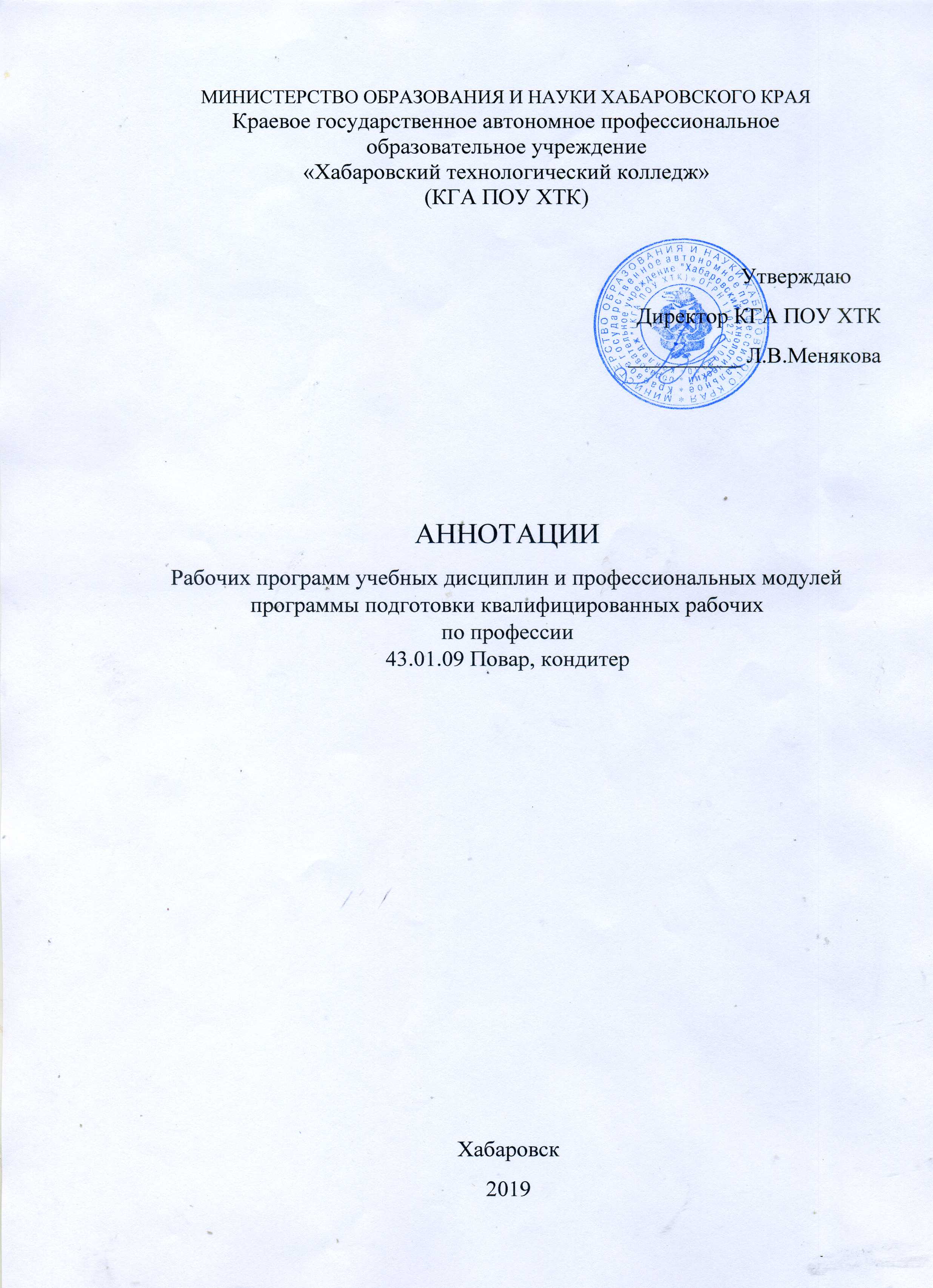 Общеобразовательный учебный циклАннотация рабочей программы учебной дисциплины ОДБ.01 Русский языкАннотация рабочей программы учебной дисциплиныОДБ.02 ЛитератураАннотация учебной дисциплиныОДБ. 03 Иностранный языкАннотация рабочей программы ОДБ. 04 МатематикаАннотация рабочей программы ОДБ.05 ИсторияАннотация рабочей программы ОДБ. 06 Физическая культураАннотация рабочей программы ОДБ.07 Основы безопасности жизнедеятельностиАннотация рабочей программы ОДБ. 08 ФизикаАннотация рабочей программы ОДБ. 09 АстрономияУчебные дисциплины на углубленном уровне изученияАннотация рабочей программы ОДУ. 01 ИнформатикаАннотация рабочей программы ОДУ 02 ХимияАннотация рабочей программы ОДУ 03 БиологияПрофессиональный учебный циклАннотация рабочей программы учебной дисциплины ОП.01 Основы микробиологии, физиологии питания санитарии и гигиеныАннотация рабочей программы учебной дисциплины ОП.02 Основы товароведения продовольственных товаровАннотация рабочей программы учебной дисциплины ОП.03 Техническое оснащение и организация рабочего местаАннотация рабочей программы учебной дисциплиныОП.04 Экономические и правовые основы производственной деятельностиАннотация рабочей программы учебной дисциплины ОП.05 Основы калькуляции и учетаАннотация рабочей программы учебной дисциплиныОП.06 Иностранный язык в профессиональной деятельностиАннотация рабочей программы учебной дисциплины ОП.07 Безопасность жизнедеятельностиАннотация рабочей программы учебной дисциплины ОП.08 Физическая культураАннотация рабочей программы учебной дисциплины ОП.09 Организация обслуживания на предприятиях общественного питанияАннотация рабочей программы учебной дисциплины ОП.10 Деловая культураАннотация рабочей программы учебной дисциплиныОП.11 Творчество в профессииАннотация рабочей программы учебной дисциплины ОП.12 Основы финансовой грамотностиАннотация рабочей программы профессионального модуля ПМ.01 Приготовление и подготовка к реализации полуфабрикатов для блюд, кулинарных изделий различного ассортиментаАннотация рабочей программы профессионального модуля ПМ.02 Приготовление и подготовка к реализации горячих блюд, кулинарных изделий, закусок различного ассортиментаАннотация рабочей программы профессионального модуляПМ.03 Приготовление и подготовка к реализации холодных блюд, кулинарных изделий, закусок разнообразного ассортиментаАннотация рабочей программы профессионального модуляПМ.04 Приготовление, оформление и подготовка к реализации холодных и горячих  сладких блюд, десертов, напитков разнообразного ассортиментаАннотация рабочей программы профессионального модуляПМ.05 Приготовление, оформление и подготовка к реализации хлебобулочных, мучных кондитерских изделий разнообразного ассортиментаАннотация рабочей программы профессионального модуляПМ.06 Приготовление, оформление и подготовка к реализации блюд разнообразного ассортимента на основе регионального компонентаЦели освоения дисциплиныЦели освоения дисциплины закрепить и углубить знания, развить умения обучающихся по фонетике и графике, лексике и фразеологии, грамматике и правописанию; совершенствовать орфографическую и пунктуационную грамотность обучающихся; закрепить и расширить, знания обучающихся о тексте, одновременно совершенствуя их умения передавать содержание прочитанного и прослушанного текста в виде плана, тезисов, конспекта, реферата, доклада, а также самостоятельно строить текст; дать общие сведения о языке в соответствии с обязательным минимумом содержания среднего образования по русскому языку; обеспечить дальнейшее овладение функциональными стилями речи с одновременным расширением знаний студентов о стилях, их признаках, правилах их использования; обеспечить практическое использование лингвистических знаний и умений на уроках литературы, полноценное восприятие студентами содержания литературного произведения через его художественно-языковую форму; способствовать развитию речи и мышления студентов на межпредметной основе, с учетом принципа профессиональной направленности преподавания общеобразовательных дисциплин.Место дисциплиныв учебном планеВ учебных планах ППКРС место учебной дисциплины «Русский язык» в составе учебных дисциплин на базовом уровне изучения для профессий СПО естественнонаучного профиля.Формируемыекомпетенции  Общая, коммуникативная, языковая, речевая, учебная, лингвистическая, ценностно-смысловаяСодержание дисциплиныРабочая программа знакомит с определенными понятиями и основными терминами, а главное - объясняет специфику речи в межличностных и общественных отношениях; рассказывает о разновидностях речи: устной и письменной, диалоге и монологе, функционально-смысловых типах речи и ее функциональных стилях. особенностях ораторской речи, ее композиции и форме; логике, этике и эстетике речи, логическим и психологическим приемам полемики; профессиональном общении в деловой сфере (методика собеседования и проведения деловых встреч, совещаний, коммерческих переговоров, их этапах и т.д.); использование технических средств в социальных коммуникациях - телефаксов, электронной почты, компьютерных систем, переговорных устройств и особенностям выступления перед микрофоном и телевизионной камерой. Цели освоения дисциплиныЦели освоения дисциплины знать/понимать: - образную природу словесного искусства;- Содержание изученных литературных произведений;- Основные факты жизни и творчества писателей;- Основные закономерности историко-литературного процесса и черты литературных направлений;- Основные теоретико-литературные понятия.Место дисциплиныв учебном планеУчебная дисциплина «Литература» является учебным предметом обязательной предметной области «Русский язык и литература» ФГОС среднего общего образования.Учебная дисциплина «Литература» изучается в общеобразовательном цикле учебного плана ППКРС.В учебных планах ППКРС место учебной дисциплины «Литература» в составе учебных дисциплин на базовом уровне изучения для профессий СПО естественнонаучного профиля.Формируемыекомпетенции  Общая, коммуникативная, языковая, речевая, учебная, лингвистическая, ценностно-смысловая ОК 1-6, ОК-9Содержание дисциплины  Осваивая учебную дисциплину «Литература» обучающиеся учатся:- составлять связное высказывание (сочинение-рассуждение) в устной или письменной форме;-.определять тему, основную мысль текстов;- вычитывать разные виды информации; проводить языковой разбор текстов; извлекать информацию из разных источников (таблиц, схем);- преобразовывать информацию и логически грамотно строить рассуждения;- выразительно читать текст;- составлять связное высказывание (сочинение) в устной и письменной форме на основе проанализированных текстов; -анализировать речь с точки зрения правильности, точности, выразительности, уместности употребления языковых средств;- подбирать примеры по темам, взятым из изученных художественных произведений;- оценивать чужие и собственные речевые высказывания разной функциональной направленности с точки зрения соответствия их коммуникативным задачам и нормам современного русского литературного языка;- выступать перед аудиторией сверстников с небольшими информационными сообщениями, докладами на учебно-научную тему;- создавать устные и письменные высказывания разных стилей, жанров и типов речи (отзыв, сообщение, доклад; эссе).Цели освоения дисциплины- овладение основами общения на иностранном языке: фонетика, лексика, фразеология, грамматика; - овладение основами делового языка по специальности; -пополнение и использование на практике профессиональной лексики, фразеологических оборотов и терминов; -освоение техники перевода (со словарем) профессионально ориентированных текстов; - профессиональное общение на иностранном языке.Общеобразовательные задачи обучения направлены на развитие интеллектуальных способностей обучающихся, логического мышления, памяти; повышения общей культуры речи; расширение кругозора обучающихся, знаний о странах изучаемого языка; формирование у обучающихся навыков и умений самостоятельной работы, совместной работы в группах, умений общаться друг с другом в коллективе. Воспитательные задачи предполагают формирование и развитие личности обучающихся, их нравственно-эстетических качеств, мировоззрения, черт характера; отражают общую гуманистическую направленность образования и реализуются в процессе коллективного взаимодействия обучающихся, а также в педагогическом общении преподавателя и обучающихся.Место дисциплиныв учебном планеМесто дисциплины в учебном плане Данная дисциплина относится к общеобразовательному учебному циклу.Формируемыекомпетенции  Формируемые компетенции  ОК 1-9Содержание дисциплины-лексико-грамматический минимум, необходимый для чтения и перевода (со словарём) иностранных текстов (1200- 1400 лексических единиц) профессиональной направленности; - различные виды речевой деятельности и формы речи (устная, письменная, аудирование);- техника перевода профессионально ориентированных текстов,-  выполнение лексико-грамматических упражнений и тестовых заданий.Изучение английского языка по данной программе направлено на достижение общеобразовательных, воспитательных и практических задач, на дальнейшее развитие иноязычной коммуникативной компетенции. Цели освоения дисциплиныФормирование умений решать прикладные задачи в области профессиональной деятельности. Формирование представлений о математике как универсальном языке науки, средстве моделирования явлений и процессов, об идеях и методах математики; развитие логического мышления, пространственного воображения, алгебраической культуры, критичности мышления на уровне, необходимом для обучения в высшей школе по соответствующей специальности, в будущей профессиональной деятельности; овладение математическими знаниями и умениями при решении задач профессиональной деятельностиМесто дисциплиныв учебном планеУчебная  дисциплина относится к общеобразовательному учебному циклуФормируемыекомпетенции  ОК 1 -5, 8, 9, ПК 1.1, ПК 1.5, ПК 3.1Содержание дисциплины- Векторные и скалярные величины, их характеристики.- Векторы на плоскости. - Операции над векторами. - Декартова и полярная системы координат. - Компланарные векторы.-Дифференциальное исчисление функций одной независимой -переменной. - Интегралы. - Ряды. - Теория вероятности.- Математическая статистикаЦели освоения дисциплиныОвладение студентами знаниями в области истории предполагает: - ориентироваться в современной экономической, политической и культурной ситуации в России и мире; -выявлять взаимосвязь отечественных, региональных, мировых социально-экономических, политических и культурных проблем; - самообразование студентов, с дальнейшим использованием их знаний в практической работе.способствует формированию мировоззрения студентов, активной жизненной позицииМесто дисциплиныв учебном планеУчебная дисциплина относится к общеобразовательному учебному циклуФормируемыекомпетенции  Формируемые компетенции ОК -1, ОК-2, ОК-3, ОК- 4, ОК-5, ОК-6, ОК-7, ОК-8, ОК-9Содержание дисциплиныСодержание дисциплины Мир во второй половине ХХ века в Западном полушарии. СССР в 1945-1991 годы. Россия и мир на рубеже ХХ-ХХ1 веков.Цели освоения дисциплиныуметь: - определить уровень собственного здоровья по тестам;- составить и провести с группой комплексы упражнений утренней и производственной гимнастики;- составлять комплексы физических упражнений для восстановления  работоспособности после умственного и физического утомления;-применять на практике приемы массажа и самомассажа;-повышать аэробную выносливость с использованием циклических видов спорта (терренкура, кроссовой подготовки, спортивной ходьбы);- определять индивидуальную оптимальную нагрузку при занятиях   физическими упражнениями. Знать основные принципы, методы и  факторы ее регуляции;- составить комплекс физических упражнений с учётом своего  заболевания; выполнять упражнения:-сгибание и выпрямление рук в упоре лежа (для девушек — руки на опоре высотой до 50 см);подтягивание на перекладине (юноши);поднимание туловища (сед) из положения лежа на спине, руки за головой, ноги закреплены (девушки);прыжки в длину с места;бег 100 м;бег: юноши — 3 км, девушки — 2 км (без учета времени);тест Купера — 12-минутное передвижениезнать: - значение физической культуры в общекультурной и профессиональной  подготовке обучающегося; - социально-биологические основы физической культуры и спорта;- состояние своего здоровья, уметь составить и провести  индивидуальные занятия двигательной активности;-знать элементы техники движений: релаксационных, беговых,  прыжковых;-технику спортивных игр по одному из избранных видов;-систему дыхательных упражнений в процессе выполнения движений для повышения работоспособности, при выполнении релаксационных упражнений.- правила техники безопасности и о мерах предупреждения от несчастных случаев.-знать о государственных требованиях к уровню физической подготовленности при выполнении нормативов ВФСК «ГТО»Место дисциплиныв учебном планеУчебная дисциплина «Физическая культура» является частьюобщеобразовательного учебного цикла в учебном планеФормируемыекомпетенции  ОК 2, 6, 3Содержание дисциплиныРаздел 1. ТеорияРаздел 2. Легкая атлетикаЦели освоения дисциплиныуметь:- действовать при возникновении пожара в жилище и использовать подручные средства для ликвидации очагов возгорания;- соблюдать правила поведения на воде, оказывать помощь утопающему; оказывать первую медицинскую помощь при ожогах, отморожениях, ушибах, кровотечениях;- пользоваться средствами индивидуальной защиты (противогазом, респиратором, ватно-марлевой повязкой, домашней медицинской аптечкой) и средствами коллективной защиты;- вести себя в криминогенных ситуациях и в местах большого скопления людей;- действовать согласно установленному порядку по сигналу «Внимание всем!», комплектовать минимально необходимый набор документов, вещей и продуктов питания в случае эвакуации населениязнать:- правила безопасного поведения в чрезвычайных ситуациях социального, природного и техногенного характера;- способы безопасного поведения в природной среде: ориентирование на местности, подача сигналов бедствия, добывание огня, воды и пищи, сооружение временного укрытия;- основы здорового образа жизни; факторы, укрепляющие и разрушающие здоровье; вредные привычки и их профилактикуМесто дисциплиныв учебном планеУчебная дисциплина «Основы безопасности жизнедеятельности» является учебным предметом обязательной предметной области «Физическая культура, экология и основы безопасности жизнедеятельности» ФГОС среднего общего образования.Учебная дисциплина «Основы безопасности жизнедеятельности» изучается в общеобразовательном цикле учебного плана ППКРС.В учебных планах ППКРС место учебной дисциплины «Основы безопасности жизнедеятельности» в составе учебных дисциплин на базовом уровне изучения для профессий СПО естественнонаучного профиля.Формируемыекомпетенции  Общие компетенции ОК 1-9Содержание дисциплиныРаздел I. Государственная система обеспечения безопасностиРаздел II. Основы обороны государства и воинская обязанностьРаздел III Обеспечение личной безопасности и сохранение здоровьяРаздел  IV Основы медицинских знанийЦели освоения дисциплиныуметь:описывать и объяснять физические явления и свойства тел: -движение небесных тел и искусственных спутников Земли; -свойства газов, жидкостей и твердых тел;-электромагнитную индукцию, распространение электромагнитных волн;-волновые свойства света;-излучение и поглощение света атомом;-фотоэффект;отличать гипотезы от научных теорий; делать выводы на основе экспериментальных данных;приводить примеры показывающие, что: -наблюдения и эксперимент являются основой для выдвижения гипотез и теорий;-позволяют проверить истинность теоретических выводов;-физическая теория дает возможность объяснять известные  явления природы и научные факты, предсказывать еще неизвестные явления;приводить примеры практического использования физических знаний:-законов механики, термодинамики и электродинамики в энергетике-различных видов электромагнитных излучений для развития радиои телекоммуникаций-квантовой физики в создании ядерной энергетики, лазеров;воспринимать и на основе полученных знаний самостоятельно оцениватьинформацию, содержащуюся в сообщениях СМИ, Интернете, научно-популярных статьях;применять полученные знания для решения физических задач;определять характер физического процесса по графику, таблице, формуле;измерять ряд физических величин, представляя результаты измерений с учетом их погрешностей.знать;смысл физических понятий:-физическое явление, гипотеза, закон, теория, вещество, взаимодействие -электромагнитное поле, волна, фотон, атом, атомное ядро, ионизирующие излучения-планета, звезда, галактика, Вселенная;смысл физических величин: -скорость, перемещение, ускорение, масса, сила, импульс, работа, механическая энергия;-период, частота и амплитуда колебаний;-внутренняя энергия, абсолютная температура, средняя кинетическая энергия частиц вещества, количество теплоты;-элементарный электрический заряд, напряжённость электрического поля, разность потенциалов, энергия электрического поля, сила тока, электродвижущая сила, магнитная индукция, энергия магнитного поля-показатель преломления;смысл физических законов -классической механики;-всемирного тяготения;-сохранения энергии, импульса и электрического заряда; -термодинамики;-электромагнитной индукции;-фотоэффекта;вклад российских и зарубежных ученых, оказавших наибольшее внимание на развитие физики.Место дисциплиныв учебном планеУчебная дисциплина «Физика» является учебным предметом обязательной предметной области «Естественные науки» ФГОС среднего общего образования.Учебная дисциплина «Физика» изучается в общеобразовательном цикле учебного плана ППКРС.В учебных планах ППКРС место учебной дисциплины «Физика» в составе учебных дисциплин на базовом уровне изучения для профессий СПО естественнонаучного профиля.Формируемыекомпетенции   Общие компетенции ОК 1-9Содержание дисциплиныРаздел 1. Механика.Раздел 2. Молекулярная физикаРаздел 3. Основы электродинамикиРаздел 4. Колебания и волныРаздел5.  ОптикаРаздел 6. Квантовой физикиЦели освоения дисциплины- понимать роль астрономии в развитии цивилизации, использования методов исследований в астрономии, различных диапазонов электромагнитных излучений для получения информации об объектах Вселенной, получения астрономической информации с помощью космических аппаратов и спектрального анализа, влияния солнечной активности на Землю;описывать и объяснять: - различия календарей, условия наступления солнечных и лунных затмений, фазы Луны, суточные движения светил, причины возникновения приливов и отливов; - принцип действия оптического телескопа, взаимосвязь физико-химических характеристик звезд с использованием диаграммы «цвет — светимость», физические причины, определяющие равновесие звезд, источник энергии звезд и происхождение химических элементов, красное смещение с помощью эффекта ДоплераХарактеризовать:- особенности методов познания астрономии, основные элементы и свойства планет Солнечной системы, методы определения расстояний и линейных размеров небесных тел, возможные пути эволюции звезд различной массы; находить на небе основные созвездия Северного полушария, в том числе: Большая Медведица, Малая Медведица, Волопас, Лебедь, Кассиопея, Орион; самые яркие звезды, в том числе: Полярная звезда, АрктурЗнать:смысл понятий: -геоцентрическая и гелиоцентрическая система, видимая звездная величина, созвездие, противостояния и соединения планет, комета, астероид, метеор, метеорит, метеороид, планета, спутник, звезда, Солнечная система, Галактика, Вселенная, всемирное и поясное время, внесолнечная планета (экзопланета), спектральная классификация звезд, параллакс, реликтовое излучение, Большой Взрыв, черная дыра;смысл физических величин: парсек, световой год, астрономическая единица, звездная величина;смысл физического закона Хаббла;основные этапы освоения космического пространства;гипотезы происхождения Солнечной системы;основные характеристики и строение Солнца, солнечной атмосферы;размеры Галактики, положение и период обращения Солнца относительно центра Галактики.Место дисциплиныв учебном планеДисциплина «Астрономия» является учебным предметом обязательной предметной области «Естественные науки» ФГОС среднего общего образования.Учебная дисциплина «Астрономия» изучается в общеобразовательном цикле учебного плана ППКРС.В учебном плане ППКРС дисциплина «Астрономия» входит в  состав  общих общеобразовательных учебных дисциплин, формируемых из обязательных предметных областей ФГОС СОО, для профессии СПО естественнонаучного профиля.Формируемыекомпетенции  ОК 1-5; ОК 9Содержание дисциплиныРаздел1.  Введение. Что изучает астрономия. Наблюдения основа астрономииРаздел 2. Практические основы астрономииРаздел 3. Строение Солнечной системыРаздел 4. Природа тел Солнечной системыРаздел 5. Солнце и звездыРаздел 6. Строение и эволюция Вселенной. Жизнь и разум во ВселеннойЦели освоения дисциплиныВ результате обучения обучающийся должен уметь:- соблюдать правила техники безопасности и гигиенические рекомендации при использовании средств ИКТ в профессиональной деятельности;- применять современные технические средства обучения, контроля и оценки уровня физического развития, основанные на использовании компьютерных технологий;- создавать, редактировать, оформлять, сохранять, передавать информационные объекты различного типа с помощью современных информационных технологий для обеспечения образовательного процесса; -использовать сервисы и информационные ресурсы сети Интернет в профессиональной деятельности.знать:- правила техники безопасности и гигиенические требования при использовании средств ИКТ в образовательном процессе;- основные технологии создания, редактирования, оформления, сохранения, передачи и поиска информационных объектов различного типа (текстовых, графических, числовых) с помощью современных программных средств;- возможности использования ресурсов сети Интернет для совершенствования профессиональной деятельности, профессионального и личного развития; - назначение и технологию эксплуатации аппаратного и программного обеспечения, применяемого в профессиональной деятельностииспользовать приобретенные знания и умения в практической деятельности и повседневной жизни:- различать виды информационных процессов, выделять основные информационные процессы в реальных системах;-иметь сформированность представлений о роли информации и информационных процессов в окружающем мире;- владеть навыками алгоритмического мышления и понимать методы формального описания алгоритмов;- владеть знанием основных алгоритмических конструкций; 5. Анализировать алгоритмы;- иметь представление о компьютерно-математических моделях и необходимости анализа соответствия модели и моделируемого объекта (процесса);- владеть способами представления, хранения и обработки данныхна компьютере;- анализировать устройства компьютера с точки зрения организации процедур ввода, хранения, обработки, передачи, вывода информации;- понимать основы правовых аспектов использования компьютерных программ и прав доступа к глобальным информационным сервисам;- применять на практике средства защиты информации от вредоносных программ;- соблюдать правила личной безопасности и этики в работе с информацией и средствами коммуникаций в Интернете;- сформировать представление о базах данных и простейших средствах управления ими;- понимать основы правовых аспектов использования компьютерных программ и прав доступа к глобальным информационным сервисам.Место дисциплиныв учебном планеУчебная дисциплина «Информатика» является учебным предметом обязательной предметной области «Математика и информатика» ФГОС среднего общего образования.Учебная дисциплина «Информатика» изучается в общеобразовательном цикле учебного плана ППКРС.В учебных планах ППКРС место учебной дисциплины «Информатика» в составе общеобразовательных учебных дисциплин по выбору, формируемых из обязательных предметных областей ФГОС среднего общего образования, для профессий СПО соответствующего профиля профессионального  образованияФормируемыекомпетенции  ОК 1-6; ОК 9Содержание дисциплины- Введение «Информатика и ИКТ» в системе дисциплин.- Информационная деятельность человека.- Информация и информационные процессы.- Средства информационных и   коммуникационных технологий-Технологии создания и преобразования информационных объектов- Телекоммуникационные технологии.Цели освоения дисциплиныуметь:-давать определение и оперировать химическими понятиями;- формулировать химические законы;- устанавливать причинно-следственные связи между содержанием этих законов и написанием химических формул и уравнений. - Объяснять физический смысл символики периодической таблицы химических элементов Д. И. Менделеева (номеров элемента, периода, группы) и устанавливать причинно-следственнык связи между строением атома и закономерностями изменения свойств элементов и образованных ими веществ в периодах и группах;- характеризовать элементы малых и больших периодов по их положению в Периодической системе Д. И. Менделеева;- составление уравнений реакций с помощью метода электронного балансаЗнать: -характеристику состав, строение, свойств, получение и применение важнейших металлов, неметаллов, углеводородов и пр.;- объяснение сущности химических процессов. 3.Классификацию химических реакций по различным признакам;- признаки общего и различного в типологии реакций для неорганической и органической химии;-классификацию веществ и процессов с точки зрения окисления-восстановления;-объяснение зависимости скорости химической реакции и положения химического равновесия от различных факторов.Место дисциплиныв учебном планеУчебная дисциплина «Химия» является учебным предметом обязательной предметной области «Естественные науки» ФГОС среднего общего образования.Учебная дисциплина «Химия» изучается в общеобразовательном цикле учебного плана ППКРС.В учебных планах ППКРС место учебной дисциплины «Химия» в составе учебных дисциплин на углубленном уровне изучения для профессий СПО естественнонаучного профиля.Формируемыекомпетенции  ОК 1-6, ОК 9Содержание дисциплиныРаздел 1. Общая и неорганическая химияРаздел 2.       Органическая химияЦели освоения дисциплиныуметь:- дифференцировать клетки; отличать клетки от вирусов и бактерий; отличать органоиды клетки и формулировать из значения в клетке;-выделять разницу эмбрионального и постэмбрионального этап онтогенез;.- формулировать предпосылки к возникновению эволюционного учения Ч. Дарвина находить черты сходства и различия человека и животных. объяснять круговорот веществ в природе, причины устойчивости и смены экосистем.знать:-что деление клетки основа роста, развития и размножения. Бесполое и половое размножение, митоз и мейоз;- образование половых клеток и   оплодотворение. Искусственное оплодотворение;-индивидуальное развитие организма-онтогенез;-генетика – наука о закономерностях наследственности и изменчивости. Мендель – основоположник науки;- селекция. Значение работ ученых в области селекции для жизни человека;- эволюция (понятие), Филогенез;- история эволюционных идей. Виды борьбы за существование;-учение о микроэволюциии;-вид: понятие, критерий вида, структура;-видообразование;-антропогенез. Эволюция приматов, -современные гипотезы о происхождении человека. Доказательства родства человека с млекопитающими животными. Этапы эволюции человека Человеческие расы.Место дисциплиныв учебном планеУчебная дисциплина «Биология» является учебным предметом обязательной предметной области «Естественные науки» ФГОС среднего общего образования.Учебная дисциплина «Биология» изучается в общеобразовательном цикле учебного плана ППКРС.В учебных планах ППКРС место учебной дисциплины «Биология» в составе учебных дисциплин на углубленном уровне изучения для профессий СПО естественнонаучного профиля.Формируемыекомпетенции  ОК 1-7, ОК 9Содержание дисциплины-Учение о клетке. Организм. Размножение и индивидуальное развитие организмов.- Основы генетики и селекции.- Происхождение человека.- Основы экологии. Бионика.Цели освоения дисциплиныуметь: - соблюдать санитарно-эпидемиологические требования к процессам  приготовления и подготовки к реализации блюд, кулинарных, мучных, кондитерских изделий, закусок, напитков; - определять источники микробиологического загрязнения;производить санитарную обработку оборудования и инвентаря, обеспечивать выполнение требований системы анализа, оценки и управления опасными факторами (ХАССП) при выполнении работ;- готовить растворы дезинфицирующих и моющих средств;загрязнения;- проводить органолептическую оценку безопасности пищевого сырья и     продуктов;- рассчитывать энергетическую ценность блюд;- рассчитывать суточный расход энергии в зависимости от основного   энергетического обмена человека;- составлять рационы питания для различных категорий потребителей;Знать: - основные понятия и термины микробиологии;- основные группы микроорганизмов, - микробиология основных пищевых продуктов;- правила личной гигиены работников организации питания;- классификацию моющих средств, правила их применения, условия и   сроки хранения;- правила проведения дезинфекции, дезинсекции, дератизации;- основные пищевые инфекции и пищевые отравления;- возможные источники микробиологического загрязнения в процессе   производства кулинарной продукции- методы предотвращения порчи сырья и готовой продукцииМесто дисциплиныв учебном планеМесто дисциплины в структуре основной профессиональной образовательной программы: дисциплина входит в общепрофессиональный учебный цикл. Формируемыекомпетенции  ОК 1-9, ОК 11 ПК 1.1-ПК 14, ПК 2.1-2.8Содержание дисциплины Раздел1.Основы микробиологии в пищевом производствеРаздел2.Основы физиологии питанияРаздел3.Санитария и гигиена в пищевом производствеЦели освоения дисциплины- основные процессы обмена веществ в организме;  суточный расход энергии;  состав, физиологическое значение, энергетическую и пищевую ценность различных продуктов питания; Место дисциплиныв учебном планеМесто дисциплины в структуре основной профессиональной образовательной программы: дисциплина входит в общепрофессиональный учебный цикл Формируемыекомпетенции  ОК 1-9, ОК 11 ПК 1.1-ПК 14, ПК 2.1-2.8Содержание дисциплиныРаздел 1. Основы микробиологии в пищевом производствеРаздел 2. Основы физиологии питанияРаздел 3. Санитария и гигиена в пищевом производствеЦели освоения дисциплиныуметь:организовывать рабочее место для обработки сырья, приготовления полуфабрикатов, готовой продукции, ее отпуска в соответствии с правилами техники безопасности, санитарии и пожарной безопасности;определять вид, выбирать в соответствии с потребностью производства технологическое оборудование, инвентарь, инструменты;подготавливать к работе, использовать технологическое оборудование по его назначению с учётом правил техники безопасности, санитарии и пожарной безопасности, правильно ориентироваться в экстренной ситуациизнать:классификацию, основные технические характеристики, назначение, принципы действия, особенности устройства, правила безопасной эксплуатации различных групп технологического оборудования;принципы организации обработки сырья, приготовления полуфабрикатов, готовой кулинарной и кондитерской продукции, подготовки ее к реализации;правила выбора технологического оборудования, инвентаря, инструментов, посуды для различных процессов приготовления и отпуска кулинарной и кондитерской продукции;способы организации рабочих мест повара, кондитера в соответствии с видами изготавливаемой кулинарной и кондитерской продукции;правила электробезопасности, пожарной безопасности;правила охраны труда в организациях питанияМесто дисциплиныв учебном планеМесто дисциплины в структуре основной профессиональной образовательной программы дисциплина входит в общепрофессиональный цикл. Формируемыекомпетенции  ОК 1-9, ОК 11 ПК 1.1-ПК 14, ПК 2.1-2.8,ПК 3.1-ПК3.6, ПК 4.1-4.5, ПК 5.1-5.5 ПК 6.1-6.4Содержание дисциплиныРаздел 1. Организация кулинарного и кондитерского производства в организациях питанияРаздел 2. Устройство и назначение основных видов технологического оборудования кулинарного и кондитерского производстваЦели освоения дисциплины уметь:-проводить анализ состояния рынка товаров и услуг в области профессиональной деятельности;-ориентироваться в общих вопросах основ экономики организации питания;-определять потребность в материальных, трудовых ресурсах;применять нормы трудового права при взаимодействии с подчиненным персоналом;-применять экономические и правовые знания в конкретных производственных ситуациях;-ориентироваться в общих вопросах экономики производства пищевой продукции; -защищать свои трудовые права в рамках действующего законодательства  проводить расчеты с потребителями с использованием различных формальной и безналичной оплаты;-планировать меню с учетом потребительских предпочтений; - выявлять достоинства и недостатки коммерческой идеи;- презентовать  идеи открытия собственного дела в профессиональной деятельности;- оформлять бизнес-план;- рассчитывать размеры выплат по кредитам.знать:принципы рыночной экономики; - организационно-правовые формы организаций;- основные положения законодательства, регулирующего трудовые отношения;- механизмы формирования заработной платы; формы оплаты труда - нормативно-правовые акты Российской Федерации, регулирующие создание и деятельность организаций питания;- правила и технологии расчетов с потребителями; - технологии наставничества и обучения на рабочих местах; - факторы, влияющие на ценовую политику в меню;- принципы управления предприятием питания- проводить анализ состояния рынка товаров и услуг в области профессиональной деятельности;- ориентироваться в общих вопросах основ экономики организации  питания;-определять потребность в материальных, трудовых ресурсах;- применять нормы трудового права при взаимодействии с подчиненным   персоналом;-применять экономические и правовые знания в конкретных  производственных ситуациях;- защищать свои права  в рамках действующего законодательства РФ.-выявлять достоинства и недостатки коммерческой идеи- презентовать  идеи открытия собственного дела в профессиональной деятельности-оформлять бизнес-план-рассчитывать размеры выплат по кредитамМесто дисциплиныв учебном планеМесто дисциплины в структуре основной профессиональной образовательной программы дисциплина входит в общепрофессиональный учебный цикл. Формируемыекомпетенции  ОК 1-9, ОК 11 ПК 1.1-ПК 14, ПК 2.1-2.8,ПК 3.1-ПК3.6, ПК 4.1-4.5, ПК 5.1-5.5 ПК 6.1-6.4Содержание дисциплиныРаздел 1. Экономические и правовые основы производственной деятельностиРаздел 2 Основы трудового права и формы оплаты трудаЦели освоения дисциплиныуметь:-вести учет, оформлять документы первичной отчетности по учету сырья, товаров и тары в кладовой организации питания;-составлять товарный отчет за день;-определять процентную долю потерь на производстве при различных видах обработки сырья;- составлять план-меню, работать со сборником рецептур блюд и кулинарных изделий, технологическими и технико - технологическими картами;-рассчитывать цены на готовую продукцию и полуфабрикаты собственного производства, оформлять калькуляционные карточки;-участвовать в проведении инвентаризации в кладовой и на производстве;-пользоваться контрольно-кассовыми машинами или средствами автоматизации при расчетах с потребителями;-принимать оплату наличными деньгами;-принимать и оформлять безналичные платежи;-составлять отчеты по платежам.знать:- виды учета, требования, предъявляемые к учету;- задачи бухгалтерского учета;- предмет и метод бухгалтерского учета; -элементы бухгалтерского учета;- принципы и формы организации бухгалтерского учета;- особенности организации бухгалтерского учета в общественном питании;- основные направления совершенствования, учета и контроля отчетности на современном этапе;- формы документов, применяемых в организациях питания, их классификацию;- требования, предъявляемые к содержанию и оформлению документов;- права, обязанности и ответственность главного бухгалтера;- понятие цены, ее элементы, виды цен, понятие калькуляции и  порядок определения розничных цен на продукцию собственного производства;- понятие товарооборота предприятий питания, его виды и методы  расчета;- сущность плана-меню, его назначение, виды, порядок составления;- правила документального;  оформления движения материальных ценностей;- источники поступления продуктов и тары;-правила оприходования товаров и тары материально-ответственными  лицами,   реализованных и отпущенных товаров; - методику осуществления контроля за товарными запасами; - понятие и виды товарных потерь, методику их списания; - методику проведения инвентаризации и выявления ее результатов;-понятие материальной ответственности, ее документальное оформление, отчетность материально-ответственных лиц;- порядок оформления и учета доверенностей;- ассортимент меню и цены на готовую продукцию на день принятия   платежей;- правила торговли;- виды оплаты по платежам;- виды и правила осуществления кассовых операций;- правила и порядок расчетов с потребителями при оплате наличными   деньгами и при безналичной форме оплаты;- правила поведения, степень ответственности за правильность расчетов с потребителями.Место дисциплиныв учебном планеМесто дисциплины в структуре основной профессиональной образовательной программы: Учебная дисциплина входит в профессиональный цикл как общепрофессиональная дисциплина и имеет связь с дисциплинами ОП 04. Экономические и правовые основы профессиональной деятельности и о всеми профессиональными модулями.Формируемыекомпетенции  ОК 1-9, ОК 11 ПК 1.1-ПК 14, ПК 2.1-2.8,ПК 3.1-ПК3.6, ПК 4.1-4.5, ПК 5.1-5.5 ПК 6.1-6.4Содержание дисциплины- Общая характеристика бухгалтерского учета- Ценообразование в общественном питании- Материальная ответственность. Инвентаризация- Учет сырья, продуктов и тары в кладовых- Учет продуктов на производстве, отпуска и реализации продукции и   товаров - предприятиями общественного питания- Учет денежных средств, расчетных и кредитных операцийЦели освоения дисциплиныОбщие умения:- использовать языковые средства для общения (устного и письменного) на иностранном языке на профессиональные и повседневные темы;владеть техникой перевода (со словарем) профессионально-ориентированных      текстов;- самостоятельно совершенствовать устную и письменную речь, пополнять словарный запас лексикой профессиональной направленности, а также лексическими единицами, необходимыми для разговорно-бытового общения;Диалогическая речь:- участвовать в дискуссии/беседе на знакомую тему;- осуществлять запрос и обобщение информации;- обращаться за разъяснениями;- выражать свое отношение (согласие, несогласие, оценку)к высказыванию   собеседника, свое мнение по обсуждаемой теме;- вступать в общение (порождение инициативных реплик для начала разговора, при переходе к новым темам);- поддерживать общение или переходить к новой теме (порождение реактивных реплик – ответы на вопросы собеседника, а также комментарии, замечания, выражение отношения); -завершать общение; Монологическая речь:- делать сообщения, содержащие наиболее важную информацию по теме, проблеме;- кратко передавать содержание полученной информации;-в содержательном плане совершенствовать смысловую завершенность, логичность, целостность, выразительность и уместность.Письменная речь:- небольшой рассказ (эссе);- заполнение анкет, бланков;- написание тезисов, конспекта сообщения, в том числе на основе работы с текстом.Аудирование: понимать:- основное содержание текстов монологического и диалогического характера в рамках изучаемых тем;- высказывания собеседника в наиболее распространенных стандартных ситуациях повседневного общения.- отделять главную информацию от второстепенной;- выявлять наиболее значимые факты;- определять свое отношение к ним, извлекать из аудиоматериалов необходимую или интересующую информацию.  Чтение:-извлекать необходимую, интересующую информацию;- отделять главную информацию от второстепенной;- использовать приобретенные знания и умения в практической - деятельности и повседневной жизни.знать:- профессиональную терминологию сферы индустрии питания, социально-культурные и ситуационно обусловленные правила общения на иностранном языке;- лексический и грамматический минимум, необходимый для чтения и перевода (со словарем) иностранных текстов профессиональной направленности;- простые предложения, распространенные за счет однородных членов предложения и/или второстепенных членов предложения; - предложения утвердительные, вопросительные, отрицательные, побудительные и порядок слов в них; безличные предложения; сложносочиненные предложения: бессоюзные и с союзами and, but;- имя существительное: его основные функции в предложении; имена существительные во множественном числе, образованные по правилу, а также исключения.- артикль: определенный, неопределенный, нулевой. Основные случаи употребления определенного и неопределенного артикля. Употребление существительных без артикля.- имена прилагательные в положительной, сравнительной и превосходной степенях, образованные по правилу, а также исключения.наречия в сравнительной и превосходной степенях. Неопределенные наречия, производные от some, any, every.- Количественные местоимения much, many, few, a few, little, a little.глагол, понятие глагола-связки.Образование и употребление глаголов в Present, Past, Future Simple/Indefinite, Present,Past,Future Continuous/Progressive, Present ,Past,Future Perfect;Место дисциплиныв учебном планедисциплина входит в общепрофессиональный учебный цикл, имеет межпредметные связи со всеми профессиональными модулями в области профессиональной терминологии на иностранном языке. Формируемыекомпетенции  ОК 1-9, ОК 11, ПК 1.1-ПК 14, ПК 2.1-2.8,ПК 3.1-ПК3.6, ПК 4.1-4.5, ПК 5.1-5.5 ПК 6.1-6.4Содержание дисциплины- Продукты питания и способы кулинарной обработки- Типы предприятий общественного питания и работа персонала- Составление меню.  Названия блюд- Кухня. Производственные помещения и оборудование- Кухонная, сервировочная и барная посуда- Обслуживание посетителей в ресторане- Система закупок и хранения продуктов- Организация работы официанта и бармена- Кухни народов мира и рецепты приготовления блюдЦели освоения дисциплиныуметь: - выявлять опасные и вредные производственные факторы и соответствующие им риски, связанные с прошлыми, настоящими или планируемыми видами профессиональной деятельности;-использовать средства коллективной и индивидуальной защиты в соответствии с характером выполняемой профессиональной деятельности; - участвовать в аттестации рабочих мест по условиям труда, в т. ч. оценивать условия труда и уровень травмобезопасности;-проводить вводный инструктаж помощника повара (кондитера), инструктировать их по вопросам техники безопасности на рабочем месте с учетом специфики выполняемых работ; - вырабатывать и контролировать навыки, необходимые для достижения требуемого уровня безопасности трудазнать:-законы и иные нормативные правовые акты, содержащие государственные нормативные требования охраны труда, распространяющиеся на деятельность организации;- обязанности работников в области охраны труда; - фактические или потенциальные последствия собственной деятельности (или бездействия) и их влияние на уровень безопасности труда;- возможные последствия несоблюдения технологических процессов и производственных инструкций подчиненными работниками (персоналом);- порядок и периодичность инструктажей по охране труда и технике  безопасности;-порядок хранения и использования средств коллективной и индивидуальнойМесто дисциплиныв учебном планеМесто учебной дисциплины в структуре основной профессиональной образовательной программы: Дисциплина входит в общепрофессиональный цикл. Формируемыекомпетенции  ОК 1-9, ОК 11, , ПК 1.1-ПК 14, ПК 2.1-2.8,ПК 3.1-ПК3.6, ПК 4.1-4.5, ПК 5.1-5.5 ПК 6.1-6.4Содержание дисциплиныРаздел 1. Обеспечение безопасности жизнедеятельностиРаздел 2. Защита населения и территорий от опасностей в чрезвычайных ситуацияхЦели освоения дисциплиныуметь:- Использовать  физкультурно-оздоровительную деятельностьдля укрепления здоровья,достижения жизненных и профессиональных целей;- Применять рациональные приемы двигательных функций впрофессиональной деятельности;- Пользоваться средствами профилактики перенапряжения,характерными для данной профессии.знать:-роль физической культуры в, профессиональноми социальном развитии человека;- основы здорового образа жизни;- условия профессиональной деятельности и зоны рискафизического здоровья для профессии- средства профилактики перенапряженияМесто дисциплиныв учебном планеМесто дисциплины в структуре основной профессиональной образовательной программы: Учебная программа «Физическая культура» входит в раздел основной профессиональной образовательной программы по профессии 43.01.09 Повар, кондитер. Формируемыекомпетенции  ОК3,4, ОК6, ОК 08Содержание дисциплиныРаздел.1 ТеорияРаздел 2. Легкая атлетика Цели освоения дисциплиныуметь:- сервировать стол;- подготавливать зал к праздничному обслуживанию.знать:- классификацию, основные технические характеристики, назначение, принципы действия, особенности устройства, правила безопасной эксплуатации различных групп технологического оборудования;- основы меню;- организацию работы моечной столовой посуды и хлеборезки;- форму обслуживания посетителей;- основные правила этикета;- правила сервировки стола;- виды и назначение столовой посуды, приборов, столового белья;-правила обслуживания праздничных вечеров и правила изучения  потребительского спроса.- правила электробезопасности, пожарной безопасности;- правила охраны труда в организациях питания;- основные понятия, термины и определения в области организации   обслуживания;- классификацию услуг общественного питания и общие требования к   ним; методы, формы, средства обслуживания;-виды и характеристики торговых помещений, мебели, посуды,   приборов, столового белья;-правила составления и оформления меню, карты вин и коктейлей;-характеристику подготовительного, основного и завершающего этапов  обслуживания потребителей в предприятиях различных типов и классов;-порядок предоставления различных услуг;-организацию обслуживания в социально-ориентируемых предприятиях;-требования к обслуживающему персоналу.Место дисциплиныв учебном планеМесто учебной дисциплины в структуре основной профессиональной образовательной программы: Дисциплина входит в общепрофессиональный цикл. Формируемыекомпетенции  ОК 1-9, ОК 11, , ПК 1.1-ПК 14, ПК 2.1-2.8,ПК 3.1-ПК3.6, ПК 4.1-4.5, ПК 5.1-5.5 ПК 6.1-6.4Содержание дисциплины Раздел1. Организация обслуживания на предприятиях общественного  питания:-Торговые и подсобные помещения.-Основы составления меню.-Потребительский спрос и реклама.-Обслуживание потребителей.Цели освоения дисциплиныуметь:-эффективно использовать правовые средства в своей жизнедеятельности;- владеть навыками самоконтроля, физического развития, здорового образа жизни;- владеть родным языком;- анализировать ситуацию и выбирать решения;- планировать работу и проводить анализ результатов деятельности;- владеть методами и средствами информационных технологий- иметь навыки самообразования, поиска необходимой информации;-использовать методы гуманитарных наук в производственной деятельности и освоении нравственных норм;- строить общение с людьми, в том числе (на элементарном уровне) на одном из иностранных языков;- грамотно использовать родной и иностранный язык (последний в объеме лексического и грамматического минимума, необходимого в профессиональной деятельности);- создавать активную рабочую атмосферу, обеспечивающую предпосылки для творческого и высокопроизводительного труда всех сотрудников;- реализовывать себя как личность, творчески трудиться,налаживать и поддерживать обратную связь с людьми.Знать:- этические принципы и нормы и следование им;своих полномочий и объем личной ответственностиМесто дисциплиныв учебном планеМесто учебной дисциплины в структуре основной профессиональной образовательной программы: Дисциплина входит в общепрофессиональный цикл. Формируемыекомпетенции  ПК 1.1-1.4, ПК 2.1-2.8, ПК 3.1-3.6, ПК 4.1-4.5, ПК 5.1-5.5Содержание дисциплиныВведение: - этика и культура поведения; - психологические аспекты делового общения; - индивидуальные особенности личности в деловом общении;-конфликты в деловом общении;- руководство и лидерство.Цели освоения дисциплиныВ результате изучения дисциплины обучающийся должен уметь:- выполнять упражнения по рисованию;- рисовать различного вида орнаменты;- рисовать с натуры предметы геометрической формы;- рисовать с натуры предметы домашнего обихода;- рисовать фрукты и овощи;- рисовать с натуры пирожные и торты различных форм;- рисовать торты различной конфигураций, используя выразительные   средства композиции;- выполнять лепку фруктов, овощей, цветов и растительного орнамента;- выполнять лепку макетов тортов, используя законы композиции.знать:-технику рисунка и ее многообразие;-технику выполнения рисунка с натуры;-технику выполнения рисунка с натуры   пирожных и тортов;-композицию в рисунке; -последовательность работы над рисунком;-законы композиции, выразительные средства композиции;-композиции тортов;-технику лепки элементов украшения для тортов;-технику лепки макетов различной формы.Место дисциплиныв учебном планеМесто учебной дисциплины в структуре основной профессиональной образовательной программы: Дисциплина входит в общепрофессиональный цикл. Формируемыекомпетенции  Ок1-4, ОК-9 ПК 5.3, 5.4,5.5Содержание дисциплиныРаздел1. Рисование Раздел 2 ЛепкаЦели освоения дисциплиныуметь:-анализировать состояние финансовых рынков, используя различные источники информации;-применять теоретические знания по финансовой грамотности для практической деятельности и повседневной жизни;-сопоставлять свои потребности и возможности, оптимально распределять свои материальные и трудовые ресурсы, составлять семейный бюджет и личный финансовый план;-грамотно применять полученные знания для оценки собственных экономических действий в качестве потребителя, налогоплательщика, страхователя, члена семьи и гражданина;- анализировать и извлекать информацию, касающуюся личных финансов, из источников различного типа и источников, созданных в различных знаковых системах (текст, таблица, график, диаграмма, аудиовизуальный ряд и др.);- оценивать влияние инфляции на доходность финансовых активов;- использовать приобретенные знания для выполнения практических заданий, основанных на ситуациях, связанных с покупкой и продажей валюты;- определять влияние факторов, воздействующих на валютный курс;- применять полученные теоретические и практические знания для определения экономически рационального поведения;- применять полученные знания о хранении, обмене и переводе денег; использовать банковские карты, электронные деньги; пользоваться банкоматом, мобильным банкингом, онлайн-банкингом;- применять полученные знания о страховании в повседневной жизни; выбор страховой компании, сравнивать и выбирать наиболее выгодные условия личного страхования, страхования имущества и ответственности;- применять знания о депозите, управления рисками при депозите; о кредите, сравнение кредитных предложений, учет кредита в личном финансовом плане, уменьшении стоимости кредита;- определять назначение видов налогов, характеризовать права и обязанности налогоплательщиков, рассчитывать НДФЛ, применять налоговые вычеты, заполнять налоговую декларацию;- оценивать и принимать ответственность за рациональные решения и их возможные последствия для себя, своего окружения и общества в целом.знать:- экономические явления и процессы общественной жизни;- структуру семейного бюджета и экономику семьи;- депозит и кредит. Накопления и инфляция, роль депозита в личном финансовом плане, понятия о кредите, его виды, основные характеристики кредита, роль кредита в личном финансовом плане;-расчетно–кассовые операции. хранение, обмен и перевод денег, различные виды платежных средств, формы дистанционного банковского обслуживания;-пенсионное обеспечение: государственная пенсионная система, формирование личных пенсионных накоплений;- основные элементы банковской системы;- виды платежных средств;- страхование и его вид;- налоги (понятие, виды налогов, налоговые вычеты, налоговая декларация);- признаки мошенничества на финансовом рынке в отношении физических лиц.Место дисциплиныв учебном планеУчебная дисциплина ОП.13 «Основы финансовой грамотности» является вариативной частью общепрофессионального цикла основной образовательной программы среднего профессионального образования в соответствии с ФГОСФормируемыекомпетенции  ОК 1 - ОК 6, ОК 9 - ОК 11Содержание дисциплиныРаздел I. Финансовая грамотность человекаРаздел 2. Особенности страховой, налоговой и пенсионной систем Р.Ф.Раздел 3.  Личная финансовая безопасностьЦели освоения  модуляВ результате изучения профессионального модуля студент должен освоить вид профессиональной деятельности Приготовление и подготовка к реализации полуфабрикатов для блюд, кулинарных изделий разнообразного ассортимента и соответствующие ему   профессиональные компетенции В результате обучения обучающийся должен:уметь:- подготавливать рабочее место, выбирать, безопасно эксплуатировать оборудование, производственный инвентарь, инструменты, весоизмерительные приборы в соответствии с инструкциями и регламентами;- распознавать недоброкачественные продукты;- выбирать, применять, комбинировать различные методы обработки (вручную, механическим способом), подготовки сырья с учетом его вида, кондиции, технологических свойств, рационального использования, обеспечения безопасности, приготовления полуфабрикатов разнообразного ассортимента;- владеть техникой работы с ножом при нарезке, измельчении, филитировании, править кухонные ножи;- соблюдать правила сочетаемости, взаимозаменяемости, рационального использования сырья и продуктов, подготовки и адекватного применения пряностей и приправ;- проверять качество готовых полуфабрикатов, осуществлять упаковку, маркировку, складирование, хранение неиспользованных пищевых продуктов, обработанного сырья, готовых полуфабрикатов, соблюдать товарное соседство, условия и сроки хранения, осуществлять ротацию сырья, продуктов.знать:- требования охраны труда, пожарной безопасности, производственной санитарии и личной гигиены в организациях питания, в том числе системы анализа, оценки и управления опасными факторами (системы ХАССП);-видов, назначения, правила безопасной эксплуатации технологического оборудования и правил ухода за ним;-требования к качеству, условиям и срокам хранения овощей, грибов, рыбы, нерыбного водного сырья, птицы, дичи, полуфабрикатов из них;-ассортимент, рецептуру, требования к качеству, условиям и срокам хранения полуфабрикатов, методы обработки сырья, приготовления полуфабрикатов;-способы сокращения потерь при обработке сырья и приготовлении полуфабрикатов.иметь практический опыт:-подготовки, уборки рабочего места;-подготовки к работе, безопасной эксплуатации технологического оборудования, производственного инвентаря, инструментов, весоизмерительных приборов.Место модуляв учебном планеВходит в профессиональный цикл учебного планаФормируемыекомпетенции  ОК 01 ОК 04, ОК 06-ОК 11, ПК 2.1- ПК2.8Содержание  модуляРаздел модуля 1. Организация работы повара по обработке сырья, приготовлению и подготовке к реализации полуфабрикатов для блюд, кулинарных изделий разнообразного ассортиментаРаздел модуля 2. Обработка сырья и приготовление полуфабрикатов из негоЦели освоения модуляОбучающийся должен освоить вид профессиональной деятельности Приготовление, оформление и подготовка к реализации горячих блюд, кулинарных изделий, закусок разнообразного ассортимента.В результате обучения обучающийся должен уметь:- подготавливать рабочее место, выбирать, безопасно эксплуатировать оборудование, производственный инвентарь, инструменты, весоизмерительные приборы в соответствии с инструкциями и регламентами;- оценивать наличие, проверять органолептическим способом качество, безопасность обработанного сырья, полуфабрикатов, пищевых продуктов, пряностей, приправ и других расходных материалов; обеспечивать их хранение в соответствии с инструкциями и регламентами, стандартами чистоты;- своевременно оформлять заявку на склад;                                                                                                                                                                                                                                                                                                                                                                                                    -осуществлять их выбор в соответствии с технологическими требованиями;- соблюдать правила сочетаемости, взаимозаменяемости продуктов, подготовки и применения пряностей и приправ;- выбирать, применять, комбинировать способы приготовления, творческого оформления и подачи супов, горячих блюд, кулинарных изделий, закусок разнообразного ассортимента, в том числе региональных;оценивать качество, порционировать (комплектовать), эстетично упаковывать на вынос, хранить с учетом требований к безопасности готовой продукции.знать:-требования охраны труда, пожарной безопасности, производственной санитарии и личной гигиены в организациях питания, в том числе системы анализа, оценки и управления  опасными факторами (системы ХАССП);виды, назначения, правила безопасной эксплуатации технологического оборудования, производственного инвентаря, инструментов, весоизмерительных приборов, посуды и правил ухода за ними;ассортимент, рецептуру, требования к качеству, условиям и срокам хранения, методам приготовления, вариантам оформления и подачи супов, соусов, горячих блюд, кулинарных изделий, закусок разнообразного ассортимента, в том числе региональных;нормы расхода, способы сокращения потерь, сохранения пищевой ценности продуктов при приготовлении;правила и способы сервировки стола, презентации супов, горячих блюд, кулинарных изделий, закусок.Иметь практический опыт:- подготовки, уборки рабочего места;- подготовке, уборке рабочего места, выборе, подготовке к работе, безопасной эксплуатации технологического оборудования, производственного инвентаря, инструментов, весоизмерительных приборов;- выборе, оценке качества, безопасности продуктов, полуфабрикатов, приготовлении, творческом оформлении, эстетичной подаче супов, соусов, горячих блюд, кулинарных изделий, закусок разнообразного ассортимента, в том числе региональных;- упаковке, складировании неиспользованных продуктов;- оценке качества, порционировании (комплектовании), упаковке на вынос, хранении с учетом требований к безопасности готовой продукции;ведении расчетов с потребителямиМесто модуляв учебном планеВходит в профессиональный циклФормируемыекомпетенции   ОК 01 ОК 04, ОК 06-ОК 11, ПК 2.1- ПК2.8Содержание   модуляРаздел 1. Организация процессов приготовления и подготовки к реализации горячих блюд, кулинарных изделий, закусок разнообразного ассортиментаРаздел модуля 2. Приготовление и подготовка к реализации горячих супов разнообразного ассортиментаРаздел модуля 3. Приготовление и подготовка к реализации горячих соусов разнообразного ассортиментаРаздел модуля 4. Приготовление и подготовка к реализации блюд и гарниров из овощей, грибов, круп, бобовых и макаронных изделий разнообразного ассортиментаРаздел модуля 5. Приготовление и подготовка к реализации блюд из яиц, творога, сыра, муки разнообразного ассортиментаРаздел модуля 6. Приготовление и подготовка к реализации блюд, кулинарных изделий, закусок из рыбы, нерыбного водного сырья разнообразного ассортиментаРаздел модуля 7. Приготовление и подготовка к реализации блюд, кулинарных изделий, закусок из мяса, мясных продуктов, домашней птицы, дичи, кролика разнообразного ассортиментаЦели освоения модуляВ результате изучения профессионального модуля студент должен освоить вид профессиональной деятельности Приготовление, оформление и подготовка к реализации холодных блюд, кулинарных изделий, закусок разнообразного ассортимента.уметь:-рационально организовывать, проводить текущую уборку рабочего места, выбирать, подготавливать к работе, безопасно эксплуатировать технологическое оборудование, производственный инвентарь, инструменты, весоизмерительные приборы с учетом инструкций и регламентов;-соблюдать правила сочетаемости, взаимозаменяемости продуктов, подготовки и применения пряностей и приправ;-выбирать, применять, комбинировать способы приготовления, творческого оформления и подачи салатов, холодных блюд, кулинарных изделий, закусок разнообразного ассортимента, в том числе региональных;- порционировать (комплектовать), эстетично упаковывать на вынос, хранить с учетом требований к безопасности готовой продукции.знать:- подготовки, уборки рабочего места, выбора, подготовки к работе, безопасной эксплуатации технологического оборудования, производственного инвентаря, инструментов, весоизмерительных приборов;-выбора, оценки качества, безопасности продуктов, полуфабрикатов, приготовлении, творческого оформления, эстетичной подачи салатов, холодных блюд, кулинарных изделий, закусок разнообразного ассортимента, в том числе региональных;-упаковки, складирования неиспользованных продуктов;-порционирования (комплектования), упаковки на вынос, хранения с учетом требований к безопасности готовой продукции;ведения расчетов с потребителямииметь практический опыт:-подготовки, уборки рабочего места, выбора, подготовки к работе, безопасной эксплуатации технологического оборудования, производственного инвентаря, инструментов, весоизмерительных приборов;-выбора, оценки качества, безопасности продуктов, полуфабрикатов, приготовлении, творческого оформления, эстетичной подачи салатов, холодных блюд, кулинарных изделий, закусок разнообразного ассортимента, в том числе региональных;-упаковки, складирования неиспользованных продуктов;-порционирования (комплектования), упаковки на вынос, хранения с учетом требований к безопасности готовой продукции;ведения расчетов с потребителямиМесто модуляв учебном планеВходит в профессиональный цикл учебного планаФормируемыекомпетенции  ОК 01 ОК 04, ОК 06-ОК 11, ПК 3.1- ПК 3.6Содержание    модуляРаздел модуля 1. Организация процессов приготовления и подготовки к реализации холодных блюд, кулинарных изделий, закусок разнообразного ассортиментеРаздел модуля 2. Приготовление и подготовка к реализации бутербродов, салатов, холодных блюд и закусок   разнообразного ассортиментаЦели освоения модуляВ результате изучения профессионального модуля студент должен освоить вид профессиональной деятельности Приготовление, оформление и подготовка к реализации холодных и горячих сладких блюд, десертов, напитков разнообразного ассортимента.уметь:- рационально организовывать, проводить уборку рабочего места повара, выбирать, подготавливать к работе, безопасно эксплуатировать технологическое оборудование, производственный инвентарь, инструменты, весоизмерительные приборы с учетом инструкций и регламентов;- соблюдать правила сочетаемости, взаимозаменяемости продуктов, подготовки и применения пряностей и приправ;- выбирать, применять, комбинировать способы приготовления, творческого оформления и подачи холодных и горячих сладких блюд, десертов, напитков разнообразного ассортимента, в том числе региональных;- порционировать (комплектовать), эстетично упаковывать на вынос, хранить с учетом требований к безопасности готовой продукции.знать:-правила подготовки, уборки рабочего места, выборе, подготовку к работе, безопасной эксплуатации технологического оборудования, производственного инвентаря, инструментов, весоизмерительных приборов;-выбор, оценку качества, безопасности продуктов, полуфабрикатов, приготовлении, творческом оформлении, эстетичной подаче холодных и горячих сладких блюд, десертов, напитков разнообразного ассортимента, в том числе региональных;-правила упаковки, складирования неиспользованных продуктов;-порционирование (комплектовании), упаковка на вынос, хранение с учетом требований к безопасности готовой продукции;- ведение расчетов с потребителями.иметь практический опыт- подготовки, уборки рабочего места, выбора, подготовки к работе, безопасной эксплуатации технологического оборудования, производственного инвентаря, инструментов, весоизмерительных приборов;- в выборе, оценке качества, безопасности продуктов, полуфабрикатов, приготовлении, творческом оформлении, эстетичной подаче холодных и горячих сладких блюд, десертов, напитков разнообразного ассортимента, в том числе региональных;- в упаковке, складировании неиспользованных продуктов;- в порционировании (комплектовании), упаковке на вынос, хранении с учетом требований к безопасности готовой продукции;ведении расчетов с потребителямиМесто модуляв учебном планеВходит в профессиональный циклФормируемыекомпетенции  ОК 01 ОК 04, ОК 06-ОК 11, ПК 4.1- ПК 4.5Содержание  модуляРаздел модуля 1. Организация процессов приготовления и подготовки к реализации холодных и горячих десертов, напитков сложного ассортиментаРаздел модуля 2. Приготовление и подготовка к реализации холодных и горячих сладких блюд, десертовРаздел модуля 3. Приготовление и подготовка к реализации  холодных и горячих напитков разнообразного ассортиментаЦели освоения модуляВ результате изучения профессионального модуля студент должен освоить основной вид деятельности Приготовление, оформление и подготовка к реализации хлебобулочных, мучных кондитерских изделий разнообразного ассортимента, уметь:- рационально организовывать, проводить уборку рабочего места; - выбирать, подготавливать, безопасно эксплуатировать технологическое оборудование, производственный инвентарь, инструменты, весоизмерительные приборы с учетом инструкций и регламентов;- соблюдать правила сочетаемости, взаимодействия продуктов, подготовки и применения пряностей и приправ;- выбирать, применять, комбинировать, способы подготовки сырья, замеса теста, приготовления фаршей, начинок, отделочныхполуфабрикатов, формования, выпечки, отделки хлебобулочных, мучных кондитерских изделий;- хранить, порционировать (комплектовать), эстетично упаковывать на вынос готовые изделия с учетом требования к безопасностизнать:- требования охраны труда, пожарной безопасности, производственной санитарии и личной гигиены в организациях питания;- виды, назначение, правила безопасной эксплуатации технологического оборудования, производственного инвентаря, инструментов, весоизмерительных приборов, посуды и правила ухода за ними;- ассортимент, рецептуры, требования к качеству, условия и сроки хранения хлебобулочных, мучных кондитерских изделий;методы подготовки сырья, продуктов, приготовления теста, отделочных полуфабрикатов, формовки, варианты оформления, правила и способы презентации хлебобулочных, мучных кондитерских изделий, в том числе региональных;- правила применения ароматических, красящих веществ, сухих смесей и готовых отделочных полуфабрикатов промышленного производства;способы сокращения потерь и сохранения пищевой ценности продуктов при приготовлениииметь практический опыт:-подготовки, уборки рабочего места, выбора, подготовки к работе, безопасной эксплуатации технологического оборудования, производственного оборудования, производственного инвентаря, инструментов, весоизмерительных приборов;- выбора, оценки качества, безопасности продуктов, полуфабрикатов;приготовления, хранения фаршей, начинок, отделочных полуфабрикатов;- подготовки отделочных полуфабрикатов промышленного производства;- приготовления, подготовки к реализации хлебобулочных, мучных кондитерских изделий, в том числе региональных;- порционирования (комплектования), эстетической упаковки на вынос, хранения с учетом требований безопасности;- ведение расчетов с потребителями.Место модуляв учебном планеВходит в профессиональный циклФормируемыекомпетенции  ОК 01 ОК 04, ОК 06-ОК 11, ПК 5.1- ПК 5.5Содержание     модуляРаздел1. Организация процессов приготовления, оформления и подготовки к реализации хлебобулочных, мучных кондитерских изделий;Раздел2. Приготовление и подготовка к использованию отделочных полуфабрикатов для хлебобулочных, мучных кондитерских изделий;Раздел3. Изготовление, творческое оформление, подготовка к реализации хлебобулочных изделий и хлеба разнообразного ассортимента;Раздел 4. Изготовление, творческое оформление, подготовка к реализации мучных кондитерских изделий разнообразного ассортимента Раздел 5. Изготовление, творческое оформление, подготовка к реализации  пирожных и тортов разнообразного ассортиментаЦели освоения модуляВ результате изучения профессионального модуля студент должен освоить основной вид деятельности: -приготовление, оформление и подготовка к реализации хлебобулочных, мучных кондитерских изделий разнообразного ассортимента;- приготовление, оформление и подготовка к реализации холодных и горячих сладких блюд, десертов, напитков разнообразного ассортимента;-приготовление, оформление и подготовка к реализации холодных блюд, кулинарных изделий, закусок разнообразного ассортимента; -приготовление, оформление и подготовка к реализации горячих блюд, кулинарных изделий, закусок разнообразного ассортимента на основе регионального компонента и соответствующие ему профессиональные компетенции. Местомодуляв учебном планеВходит в профессиональный циклФормируемыекомпетенции  ОК 01 ОК 04, ОК 06-ОК 11, ПК 2.1-2.8, ПК 3.1- ПК3.6, ПК 4.1-ПК4.-ПК4.5, ПК 5.1-ПК 5.5Содержание  модуляСодержание профессионального модуля состоит из набора разделов, каждый из которых соответствует конкретной профессиональной компетенции или нескольким компетенциям и направлен на развитие набора общих компетенций. 